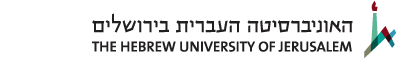 האוניברסיטה העברית בירושליםהפקולטה למדעי הרוחהסברים להרשמה לתואר מוסמךמתעניין/נת יקר/ה,לצורך רישום לתואר מוסמך בפקולטה למדעי הרוח עלייך לבצע מספר שלבים:רישום מקוון בקישור שלהלן: https://www.huji.ac.il/dataj/controller/nirshamim/NIR-LOGIN?עלייך  לפתוח חשבון במערכת הרשמה ללימודים ((EKMD, בקישור שלהלן:	https://grs.ekmd.huji.ac.ilהערה חשובה: תלמידים בעלי תואר בוגר מחו"ל, יפנו למשרד לקבלת תלמידים מחו"ל.   תלמידים מחו"ל: http://info.huji.ac.il/overseasלאחר הרישום במערכת האוניברסיטאית הרשמה ללימודים ((EKMD, עלייך להעביר את המסמכים הבאים:גיליון-ציונים מקורי רשמי וחתום בחותמת האוניברסיטה/המכללה בה למדת הכולל ציון-גמר (ממוצע סופי) לתואר בוגר, וכן אישור זכאות מקורי רשמי וחתום לתואר בוגר. אם טרם סיימת לימודיך לקראת תואר בוגר, עליך לשלוח גיליון-ציונים מקורי רשמי וחתום בחותמת האוניברסיטה/המכללה בה הנך לומד/ת הכולל את כל ציוניך עד כה (לרבות כל ציוני סמסטר א' של שנה"ל הנוכחית) וממוצע עדכני. בנוסף, יש לצרף אישור מהאוניברסיטה/המכללה על יתרת חובותיך לתואר.אם סיווג רמת האנגלית שלך אינו "פטור", עליך להמציא אישור על "פטור ברמה אוניברסיטאית" על-סמך בחינה פסיכומטרית/מבחן אמי"ר/מבחן אמיר"ם כתנאי לקבלתך למוסמך. פרטים נוספים בדבר הפטור מוצגים באתר המדריך לנרשם באינטרנט: http://info.huji.ac.il/reception-components/English-level וכן באתר היחידה לאנגלית כשפה זרה: http://www.hum.huji.ac.il/units.php?cat=3293.אשמח לסייע בכל שאלה. ניתן לפנות אליי lioral@savion.huji.ac.ilבברכה,אורה לוירכזת מוסמךהפקולטה למדעי הרוח